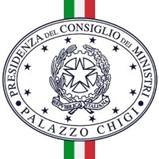 Ufficio Stampa e del PortavoceCOMUNICATO STAMPA SUL NUOVO DPCM COVIDRoma, 2 marzo 2021Il Presidente Mario Draghi ha firmato oggi il nuovo decreto del Presidente del Consiglio dei ministri (DPCM) che detta le misure di contrasto alla pandemia e di prevenzione del contagio da COVID-19.Il DPCM sarà in vigore dal 6 marzo al 6 aprile 2021 e conferma, fino al 27 marzo, il divieto già in vigore di spostarsi tra regioni o province autonome diverse, con l’eccezione degli spostamenti dovuti a motivi di lavoro, salute o necessità.Di seguito una sintesi delle principali novità e delle misure confermate.ZONE BIANCHENelle zone bianche, si prevede la cessazione delle misure restrittive previste per la zona gialla, pur continuando ad applicarsi le misure anti-contagio generali (come, per esempio, l’obbligo di indossare la mascherina e quello di mantenere le distanze interpersonali) e i protocolli di settore.Restano sospesi gli eventi che comportano assembramenti (fiere, congressi, discoteche e pubblico negli stadi).Si istituisce un “tavolo permanente” presso il Ministero della salute, con i rappresentanti delle regioni interessate, del Comitato tecnico-scientifico e dell’Istituto superiore di sanità, per monitorare gli effetti dell’allentamento delle misure e verificare la necessità di adottarne eventualmente ulteriori.SCUOLAZone rosse – Dal 6 marzo, si prevede nelle zone rosse la sospensione dell’attività in presenza delle scuole di ogni ordine e grado, comprese le scuole dell’infanzia ed elementari. Resta garantita la possibilità di svolgere attività in presenza per gli alunni con disabilità e con bisogni educativi speciali.Zone arancioni e gialle – I Presidenti delle regioni potranno disporre la sospensione dell’attività scolastica:nelle aree in cui abbiano adottato misure più stringenti per via della gravità delle varianti;nelle zone in cui vi siano più di 250 contagi ogni 100mila abitanti nell’arco di 7 giorni;nel caso di una eccezionale situazione di peggioramento del quadro epidemiologico.MUSEI, TEATRI, CINEMA E IMPIANTI SPORTIVINelle zone gialle si conferma la possibilità per i musei di aprire nei giorni infrasettimanali, garantendo un afflusso controllato. Dal 27 marzo, sempre nelle zone gialle, è prevista l’apertura anche il sabato e nei giorni festivi.Dal 27 marzo, nelle zone gialle si prevede la possibilità di riaprire teatri e cinema, con posti a sedere preassegnati, nel rispetto delle norme di distanziamento. La capienza non potrà superare il 25% di quella massima, fino a 400 spettatori all’aperto e 200 al chiuso per ogni sala.Restano chiusi palestre, piscine e impianti sciistici.ATTIVITÀ COMMERCIALIIn tutte le zone è stato eliminato il divieto di asporto dopo le ore 18 per gli esercizi di commercio al dettaglio di bevande da non consumarsi sul posto.SERVIZI ALLA PERSONANelle zone rosse, saranno chiusi i servizi alla persona come parrucchieri, barbieri e centri estetici.SPOSTAMENTI DA E PER L’ESTEROSi amplia il novero dei Paesi interessati della sperimentazione dei voli cosiddetti “COVID tested”.A chi è stato in Brasile nei 14 giorni precedenti è consentito l’ingresso in Italia anche per raggiungere domicilio, abitazione o residenza dei figli minori.TAVOLO DI CONFRONTO CON LE REGIONIÈ istituito un tavolo di confronto presso il Ministero della salute, con componenti in rappresentanza dell’Istituto superiore di sanità, delle regioni e delle province autonome, del Ministro per gli affari regionali e le autonomie e del Comitato tecnico-scientifico, con il compito di procedere all’eventuale revisione o aggiornamento dei parametri per la valutazione del rischio epidemiologico, in considerazione anche delle nuove varianti.